 Fun on the Run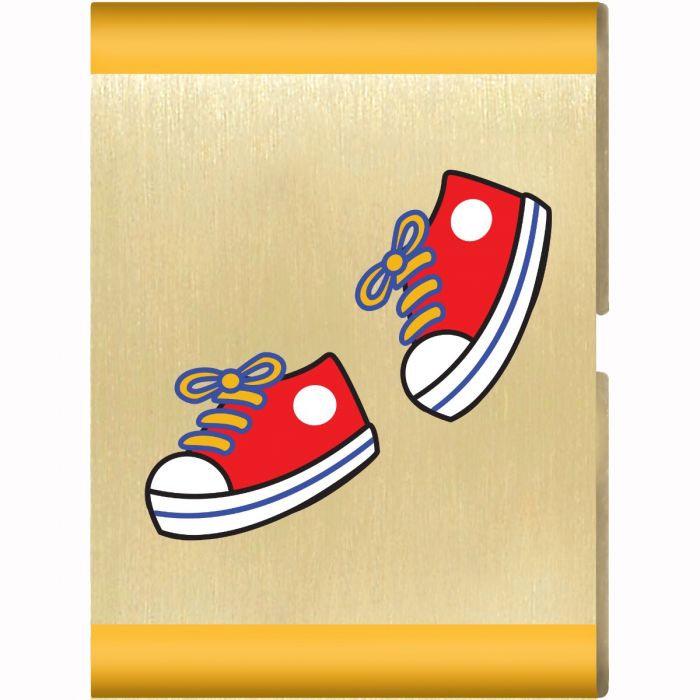 MaterialsCopies of Fun on the Run handout, one per adultCopy of Den Meeting Plan, one for leader(s)Name tags and SharpieCopies of pack calendarCub Scouts Poster Set with Scout Law, Scout Oath and Den Code of Conduct
(#621086 from Scout Shop)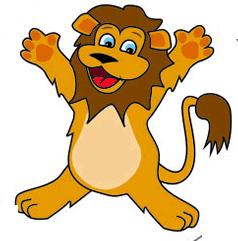 Blue tape or something to hang posters on wall OptionalSnack and waterActivities for siblings (e.g., coloring books)ActivitiesGathering: Red Light, Green Light – flag version: Red flagGreen flag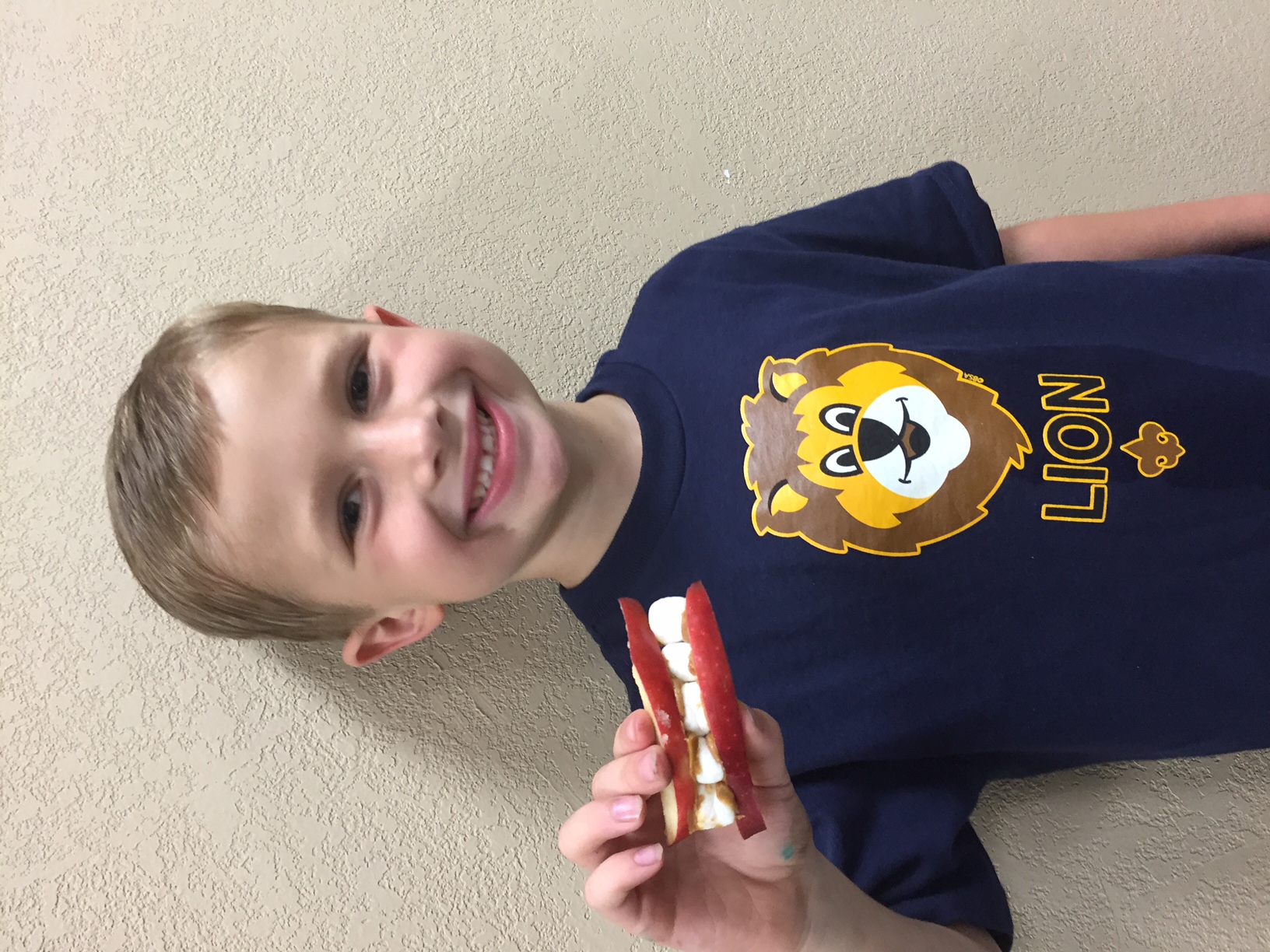 Activity 1: ExerciseJump ropeActivity 2: Nutritious SnackNutritious Snack (see page 39). For example, trail mix, ants on a log, Lion’s teeth.Activity 3: Animal Match GameCards with pictures of different animalsCards with sun or moonJungle Field Day Activities:Crab walk: Start/finish lineBalancing: bean bag, ropeWeight: full soup cansThree-legged race: ribbon or streamerWrap Up GameColored pencils, crayons or markersFew extra copies of Lion Adventure Book page 9 (for those who forget book)Den Meeting PlanFun on the RunGatheringRed Light, Green Light game – flag version (page 32)Game: Lion, May I (page 39)OpeningPledge, Scout Oath, Scout LawActivitiesActivity 1: ExercisesBasic exercises (jumping jacks, leap, hop, skip, jump)Jump ropeMarchingRunningJump Rope ChantActivity 2: Nutritious SnackActivity 3: Animal Match GameJungle Field Day (page 40)Station 1 – Jumping JacksStation 2 – Crab WalkStation 3 – Balancing (beanbag on head, walking on rope)Station 4 – WeightsStation 5 – Three-legged race with adult partnerWrap UpLion Adventure Book, page 7Fun on the RunHead, Shoulders, Knees and ToesHead, shoulders, knees, and toes, knees and toes,Head, shoulders, knees, and toes, knees and toes,Eyes and ears and mouth and nose,Head, shoulders, knees, and toes, knees and toes!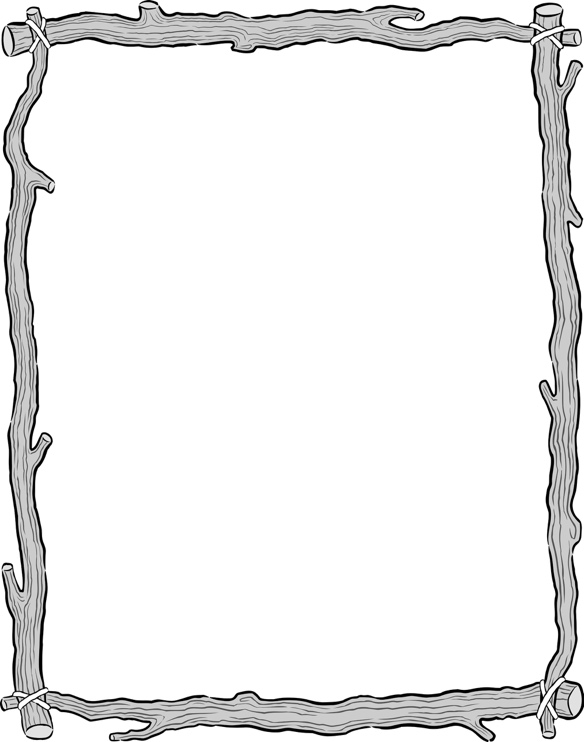 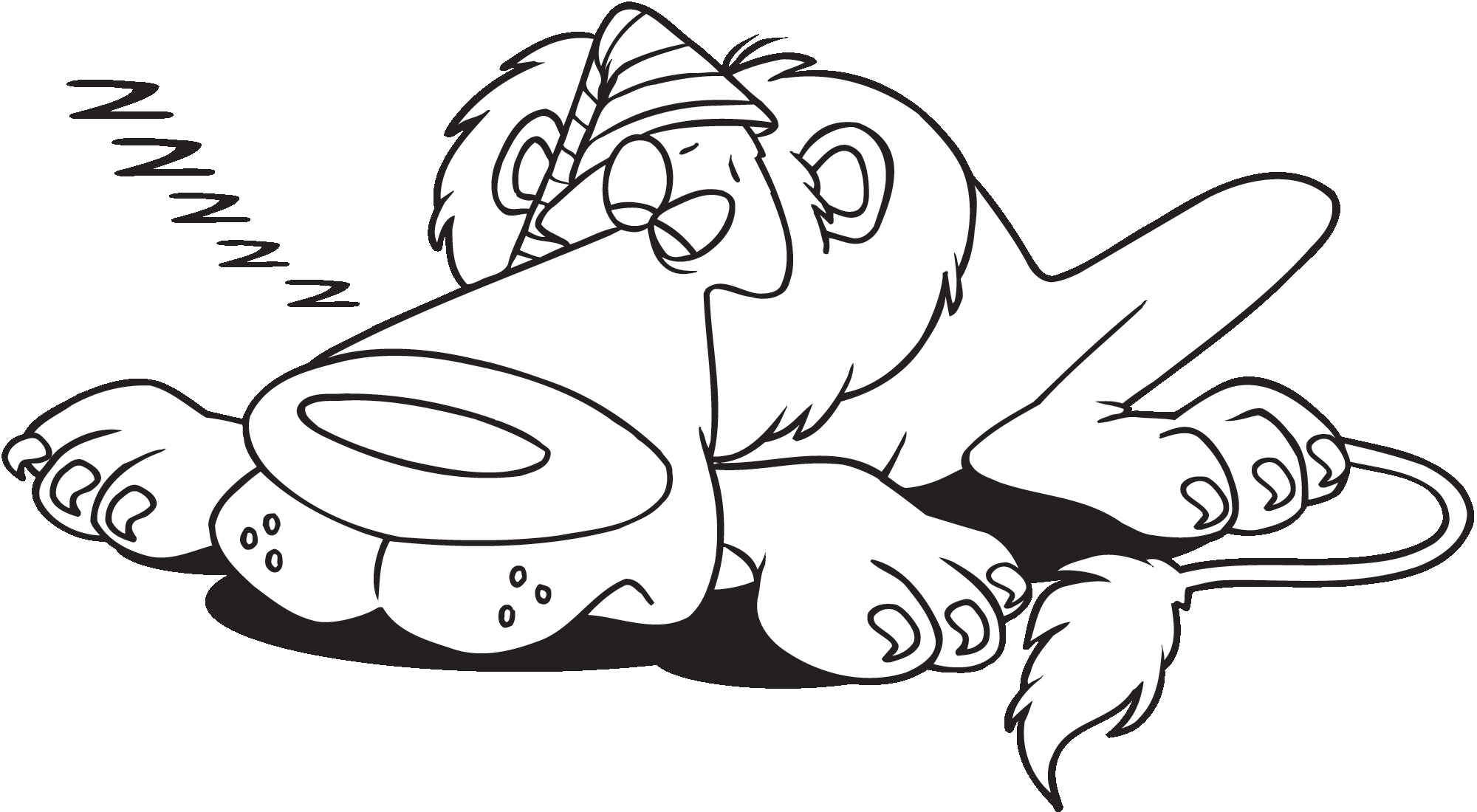 Jump Rope ChantLion, Lion, turn around.Lion, Lion, touch the ground.Lion, Lion, jump up high.Lion, Lion, touch the sky.Lion, Lion, reach down low.Lion, Lion, touch your toe.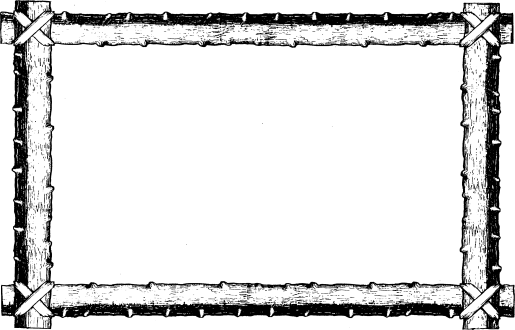 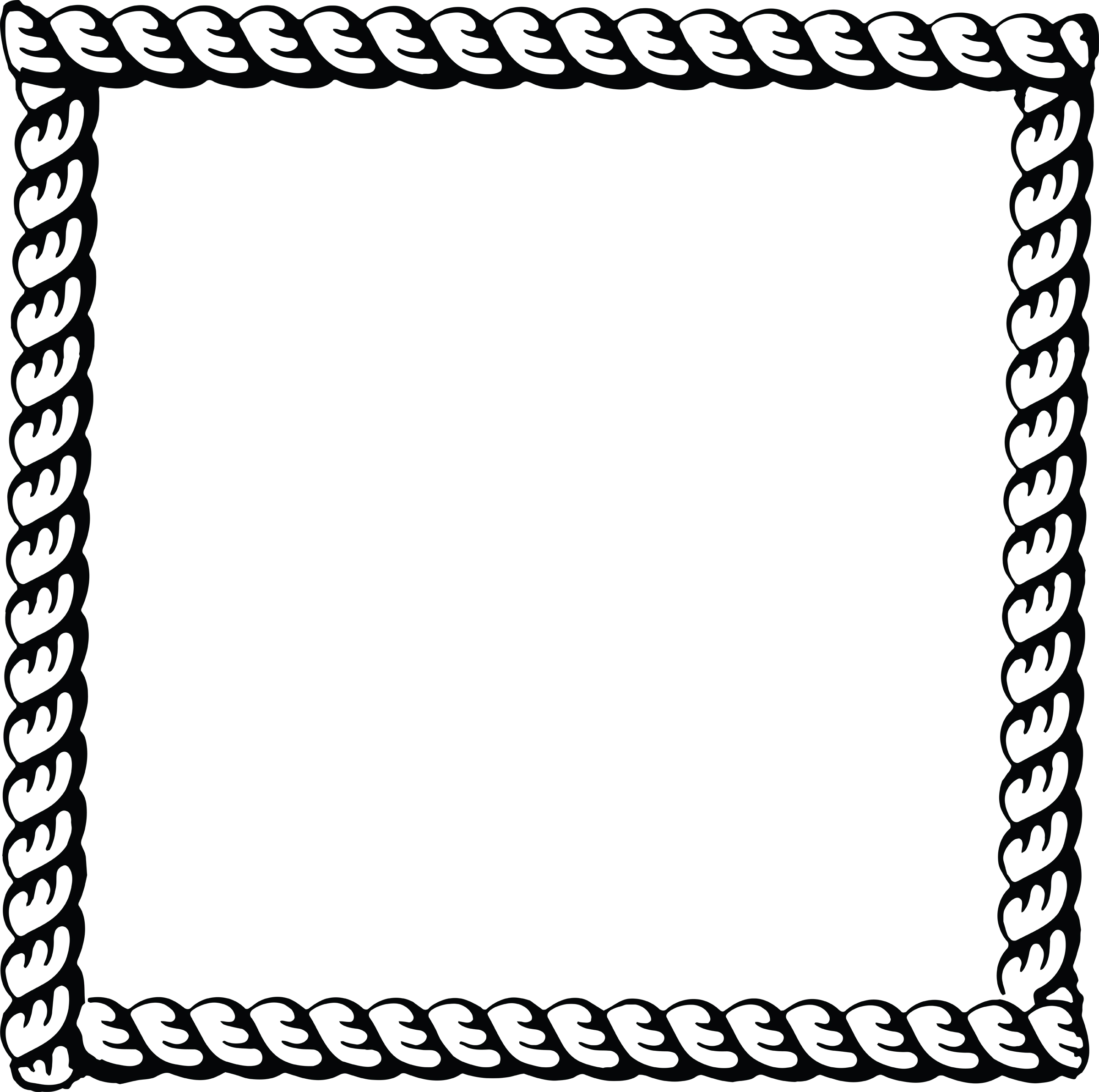 Name: _______________________                                                                                   Nocturnal: bat, kangaroo, lion, mouse, owl, porcupine, possum, raccoon, skunk Diurnal: butterfly, deer, elephant, gorilla, lizard, squirrel Nocturnal animals are active at nighttime and then sleep during the day. Examples: aardvarks, armadillo, beaver, cockroach, cougar, coyote, firefly, hamster, hedgehog, hermit crab, hyena, jaguar, koala, leopard, lion, scorpion, tarantula, tiger. Diurnal animals are those that are active mainly during the day. Examples: deer, domesticated dogs and cats, elephants, gorillas, hawks, honeybees, humans, lizards, songbirds, and most mammals.Parent and Leader Guidebook: pages 37-40
Lion Adventure Book: page 7
Learn and demonstrate three exercise you can do each day.Have Lions make a nutritious snack for the den.Understand the importance of rest.Participate as a den in Jungle Field Day.Parent and Leader Guidebook: pages 37-40
Lion Adventure Book: page 7
Learn and demonstrate three exercise you can do each day.Have Lions make a nutritious snack for the den.Understand the importance of rest.Participate as a den in Jungle Field Day.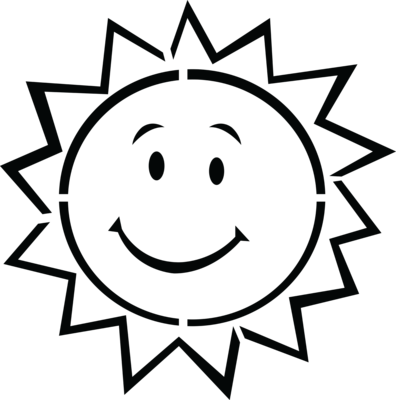  DIURNAL (day time animals)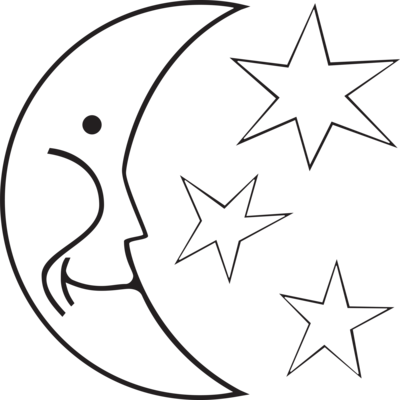 NOCTURNAL   (night time animals)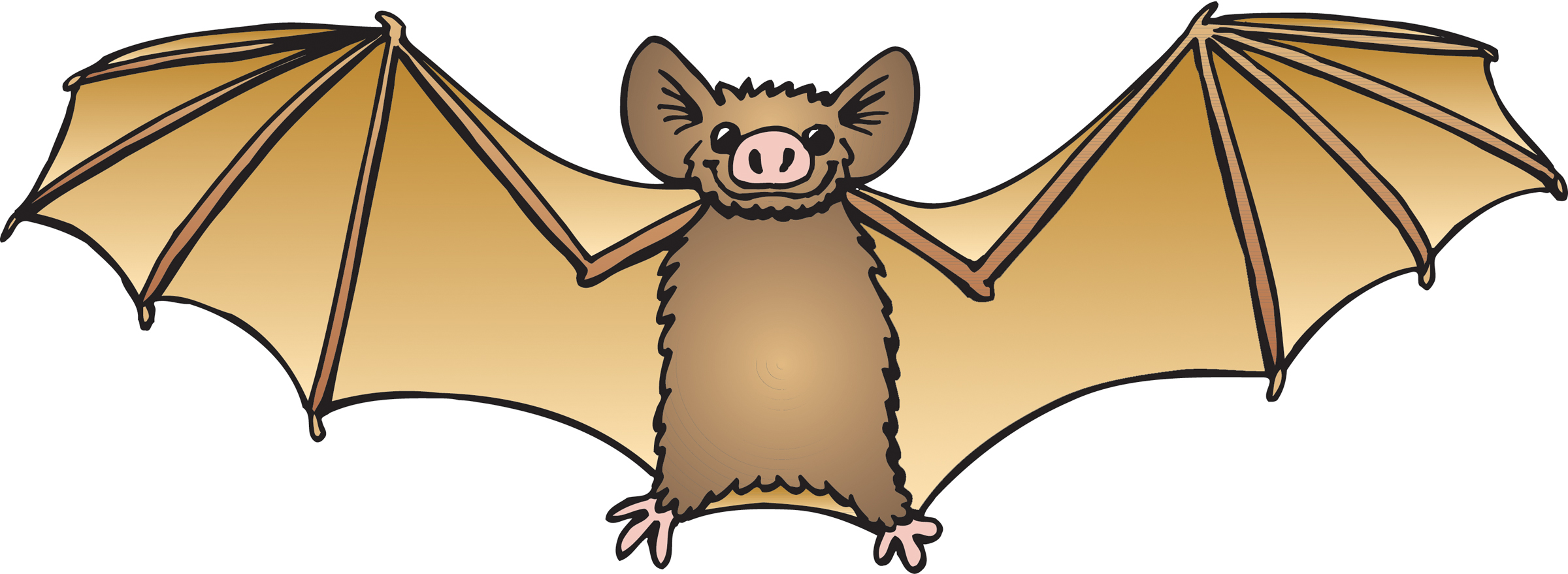 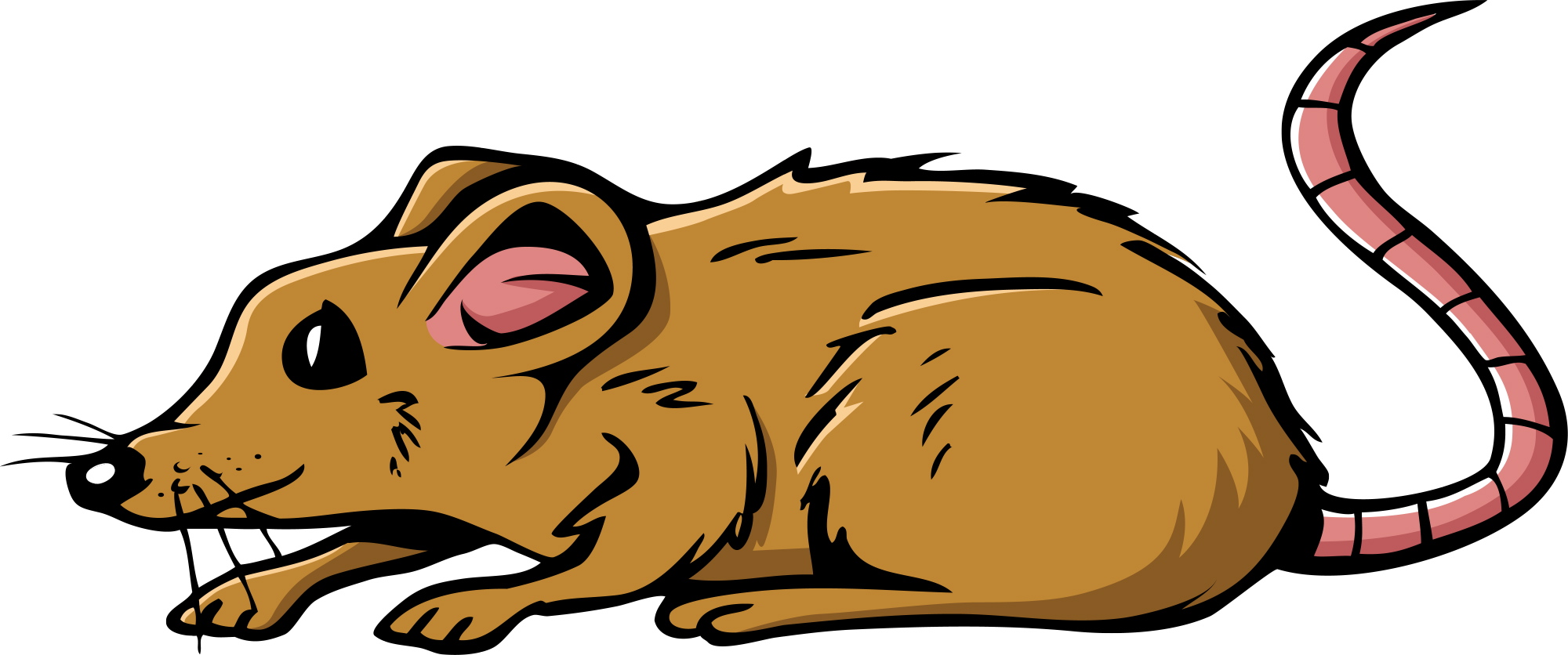 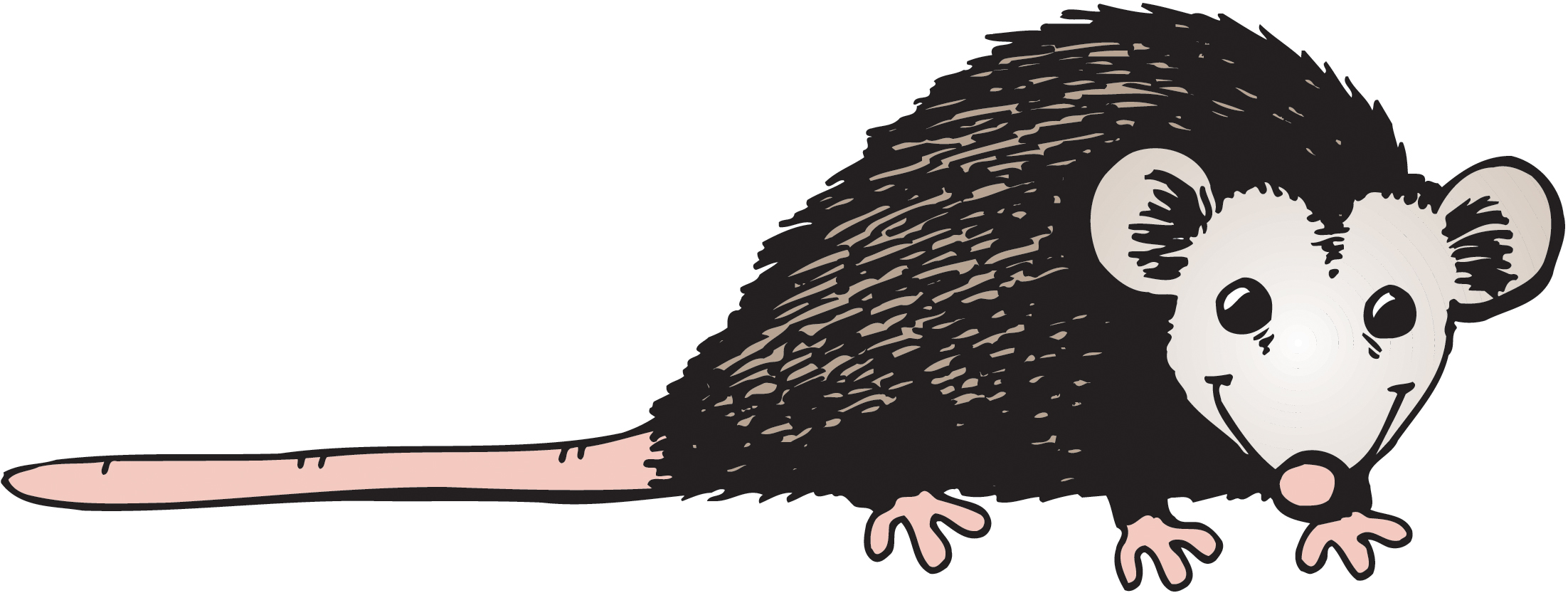 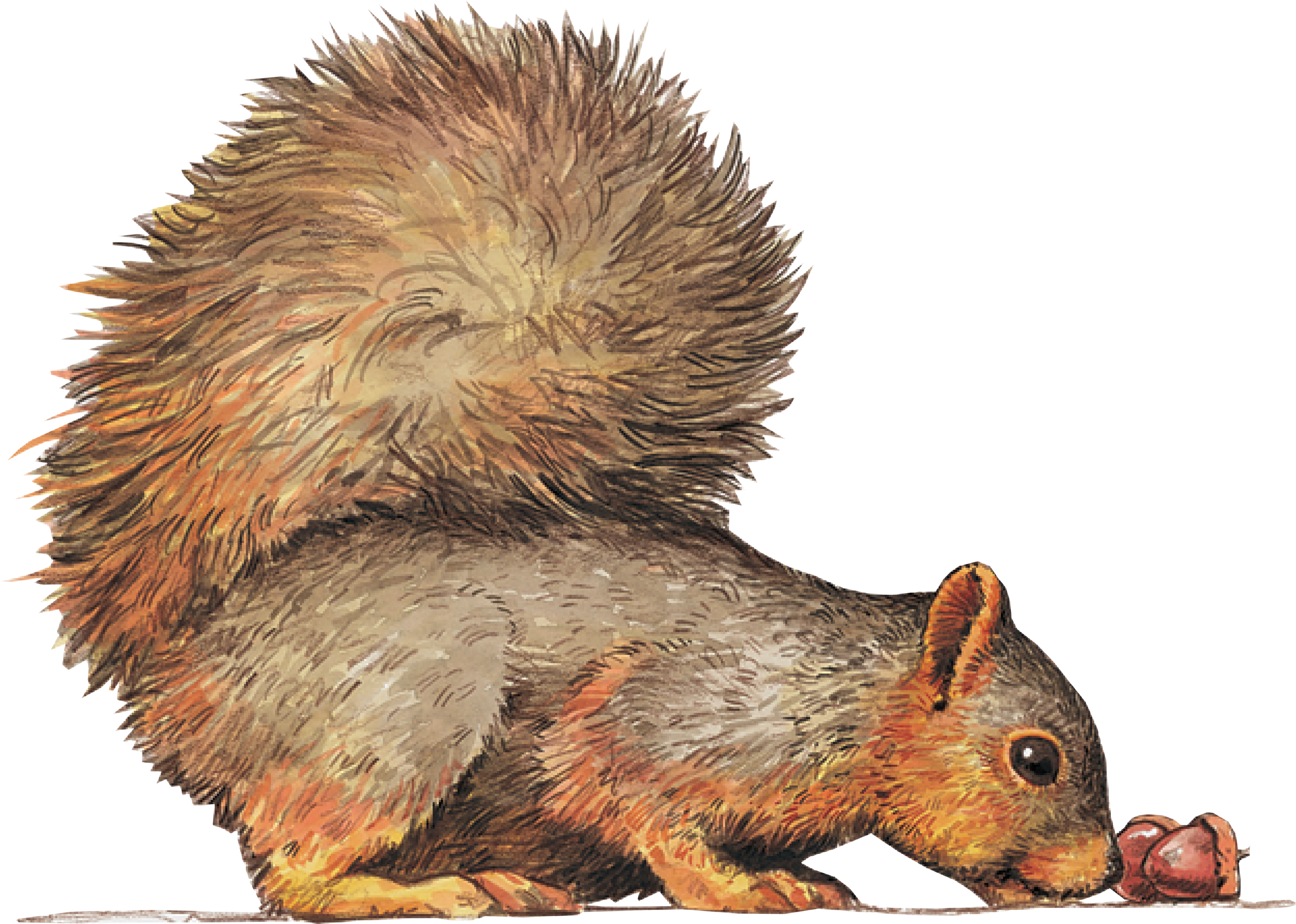 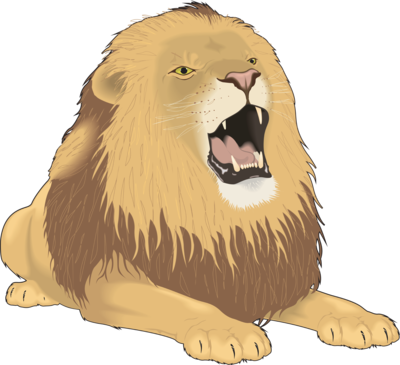 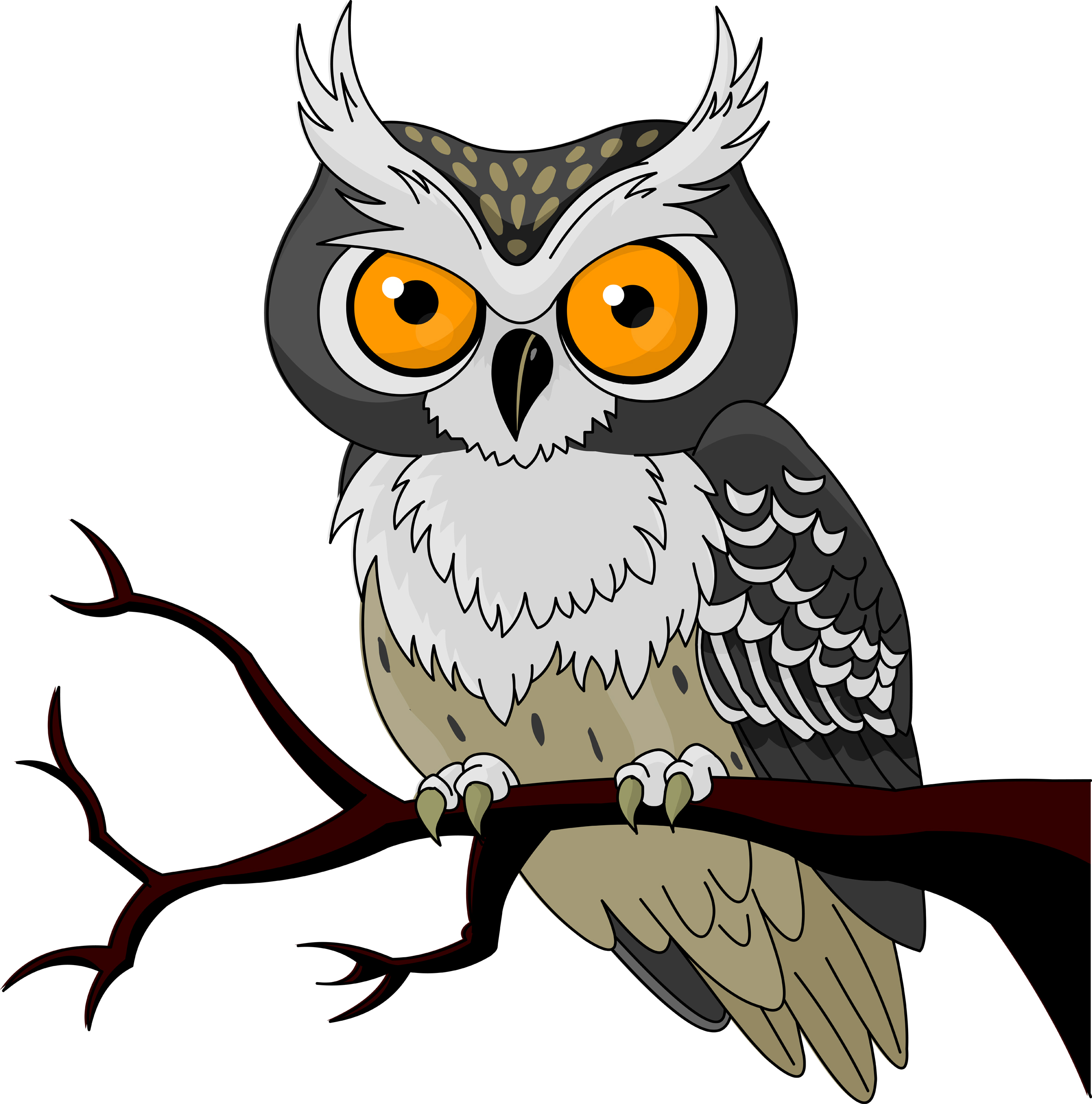 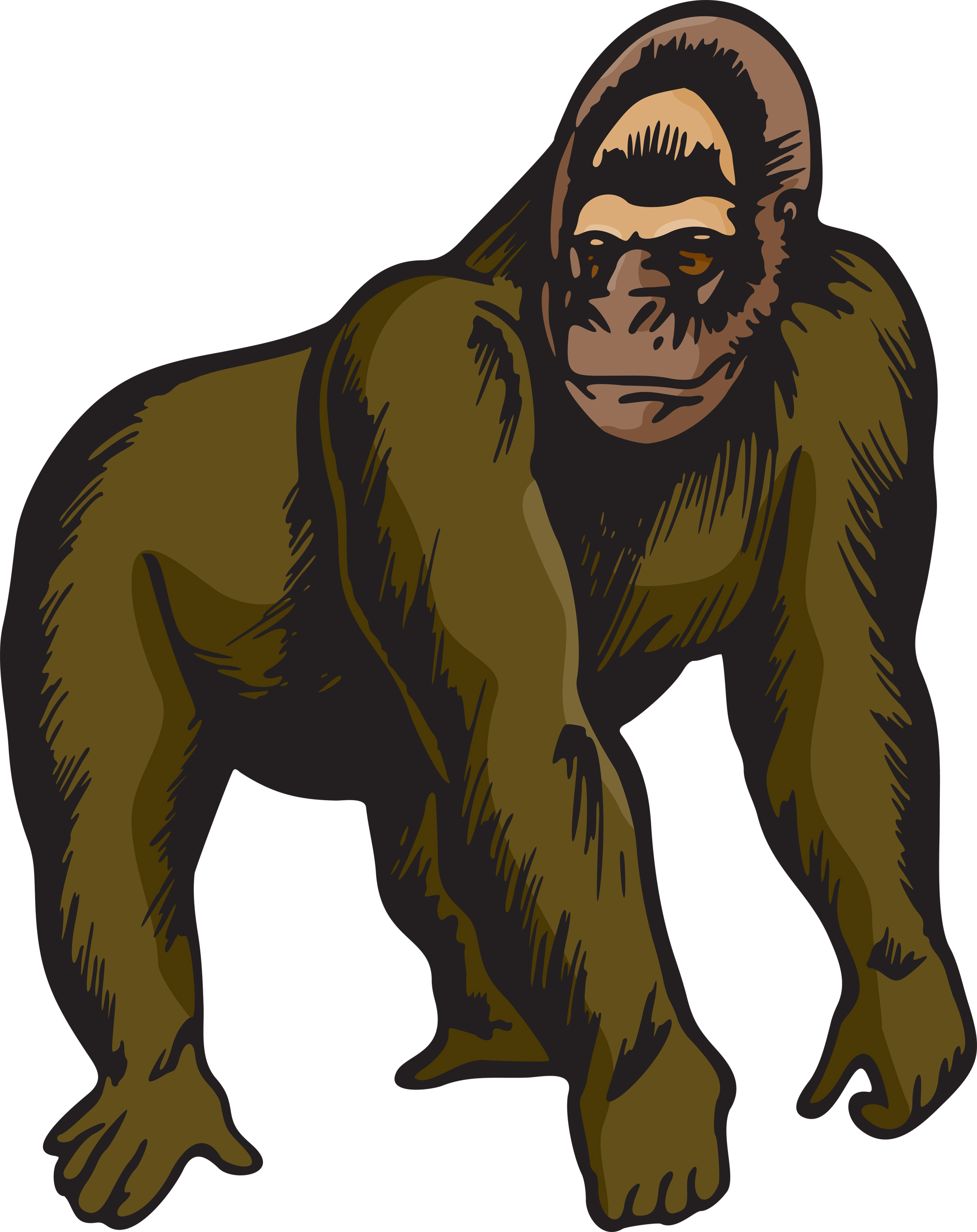 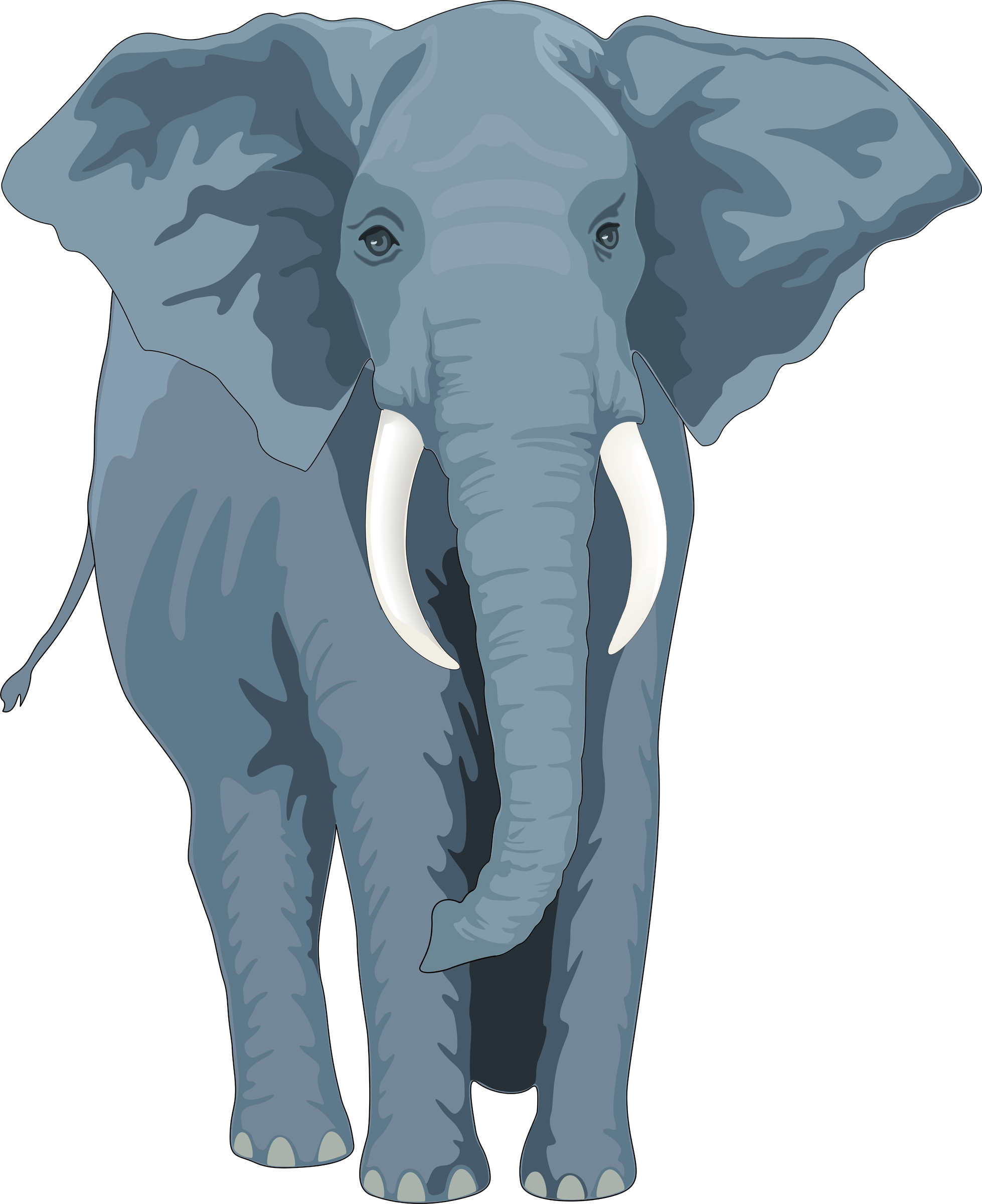 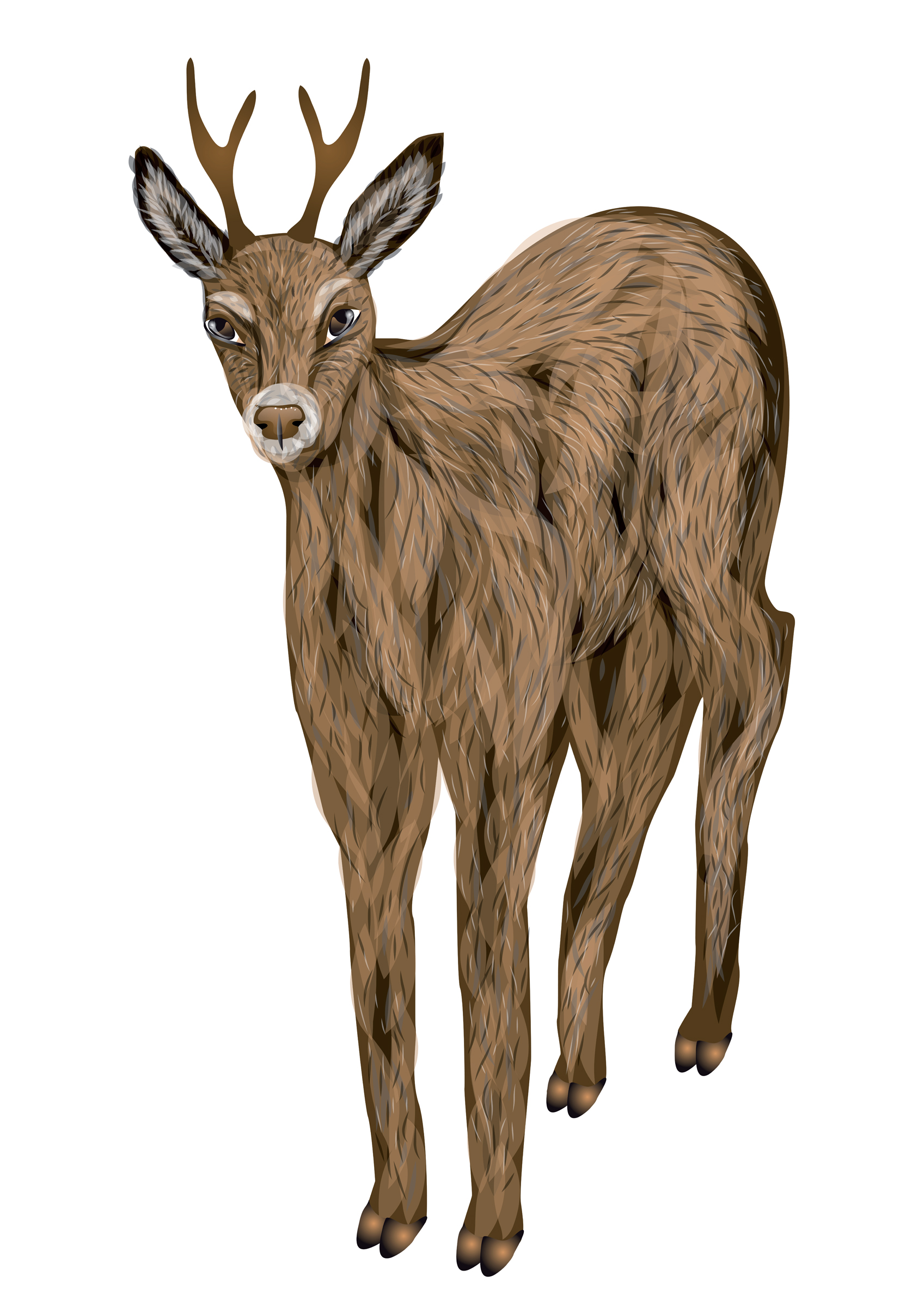 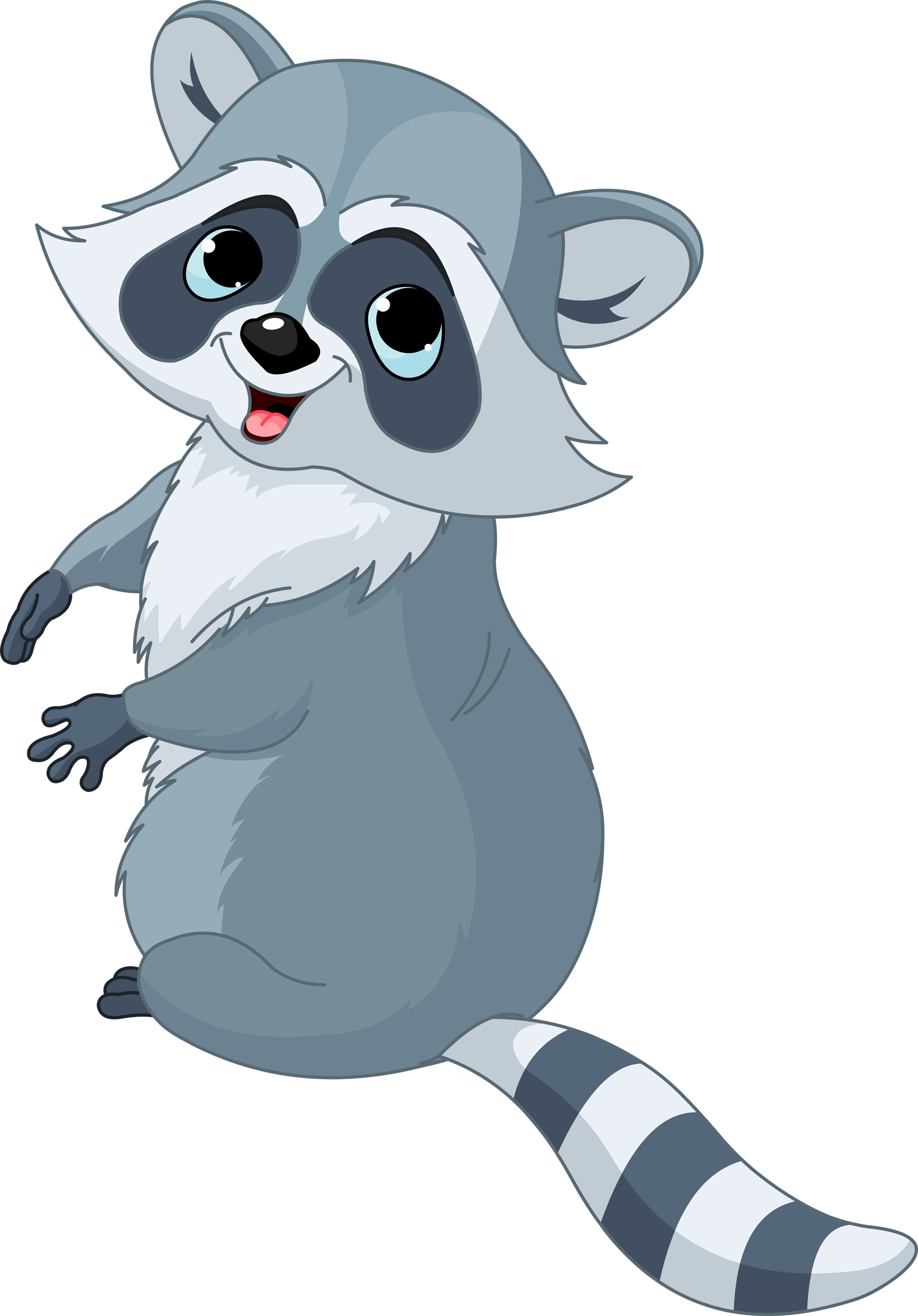 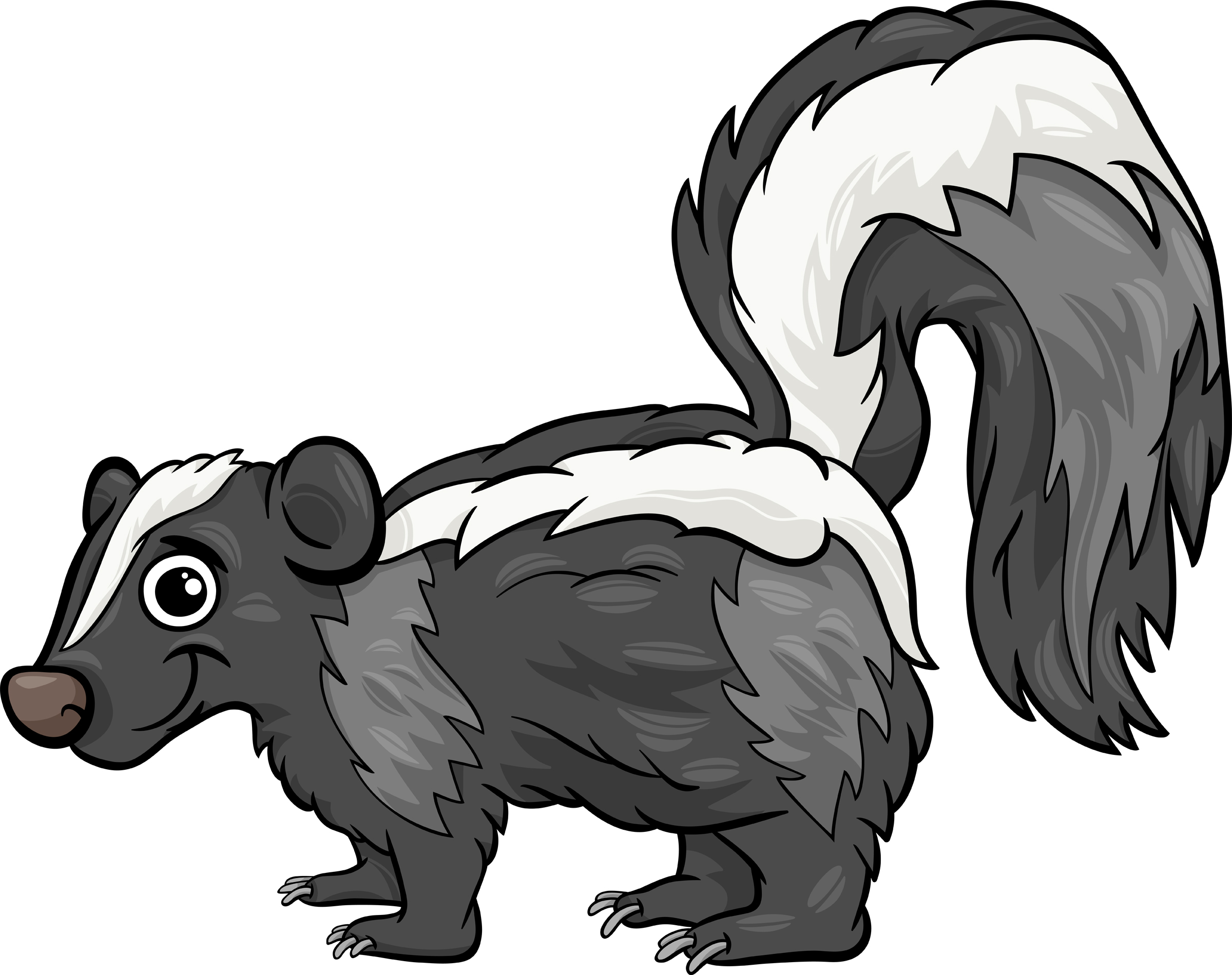 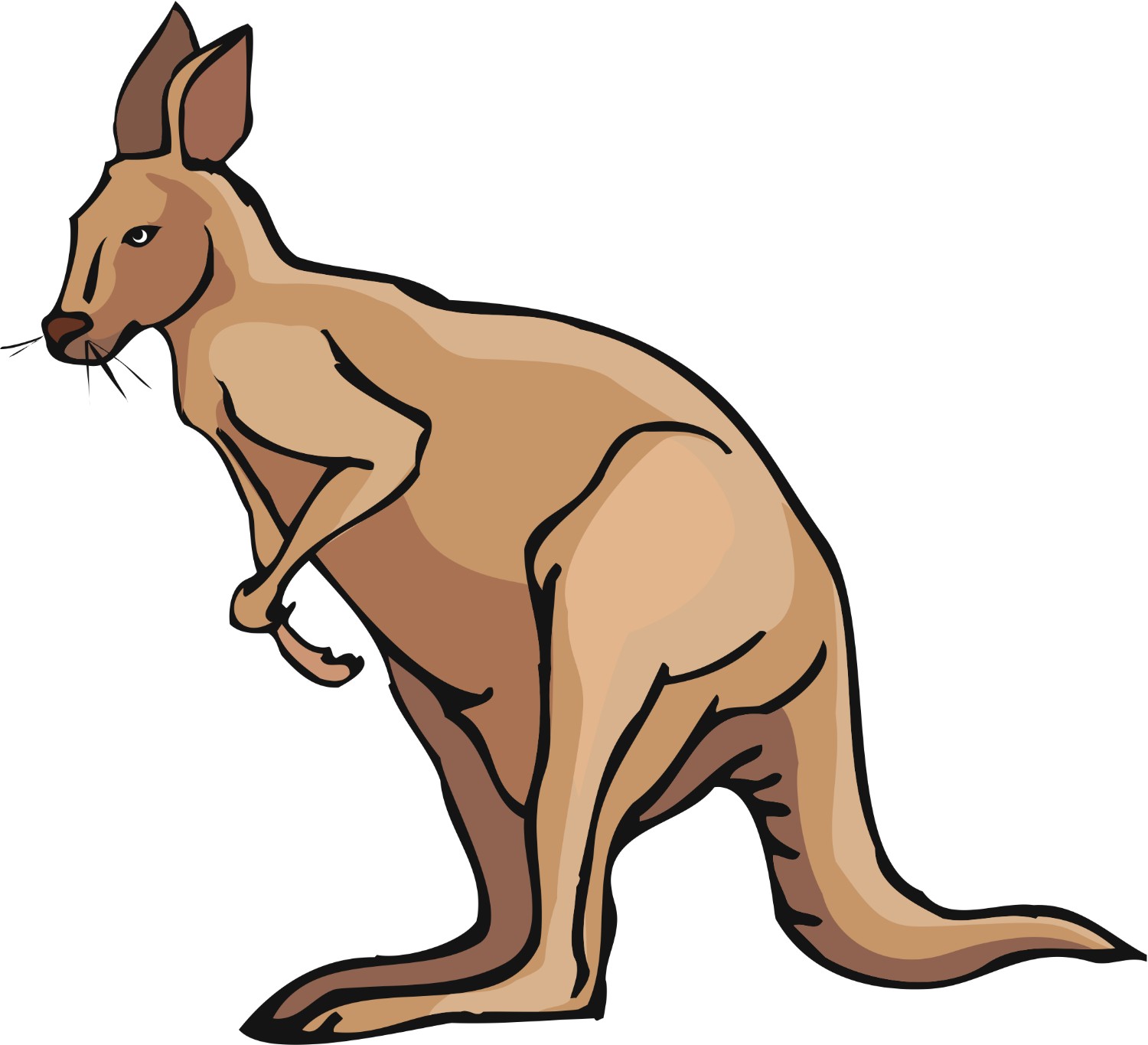 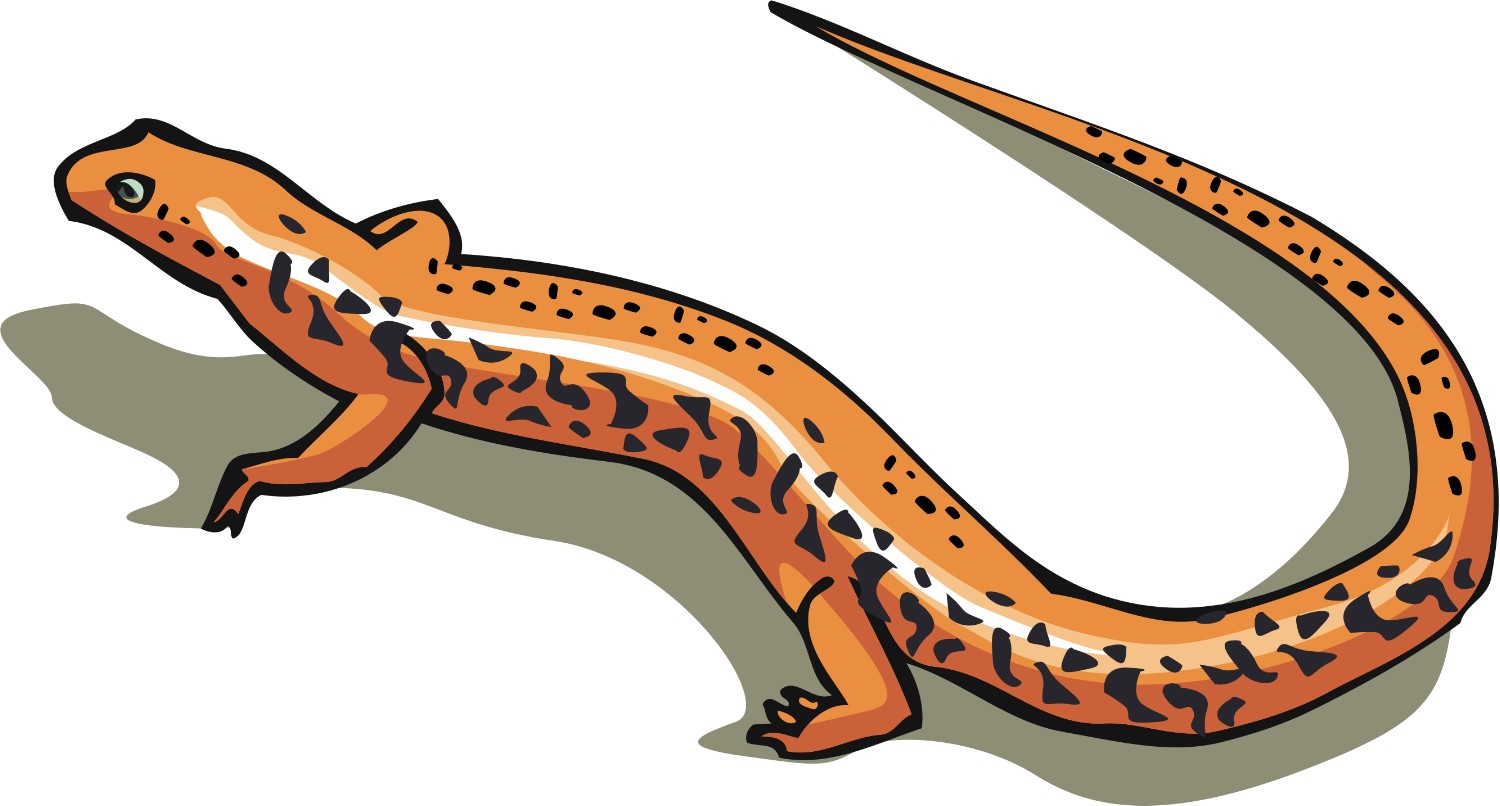 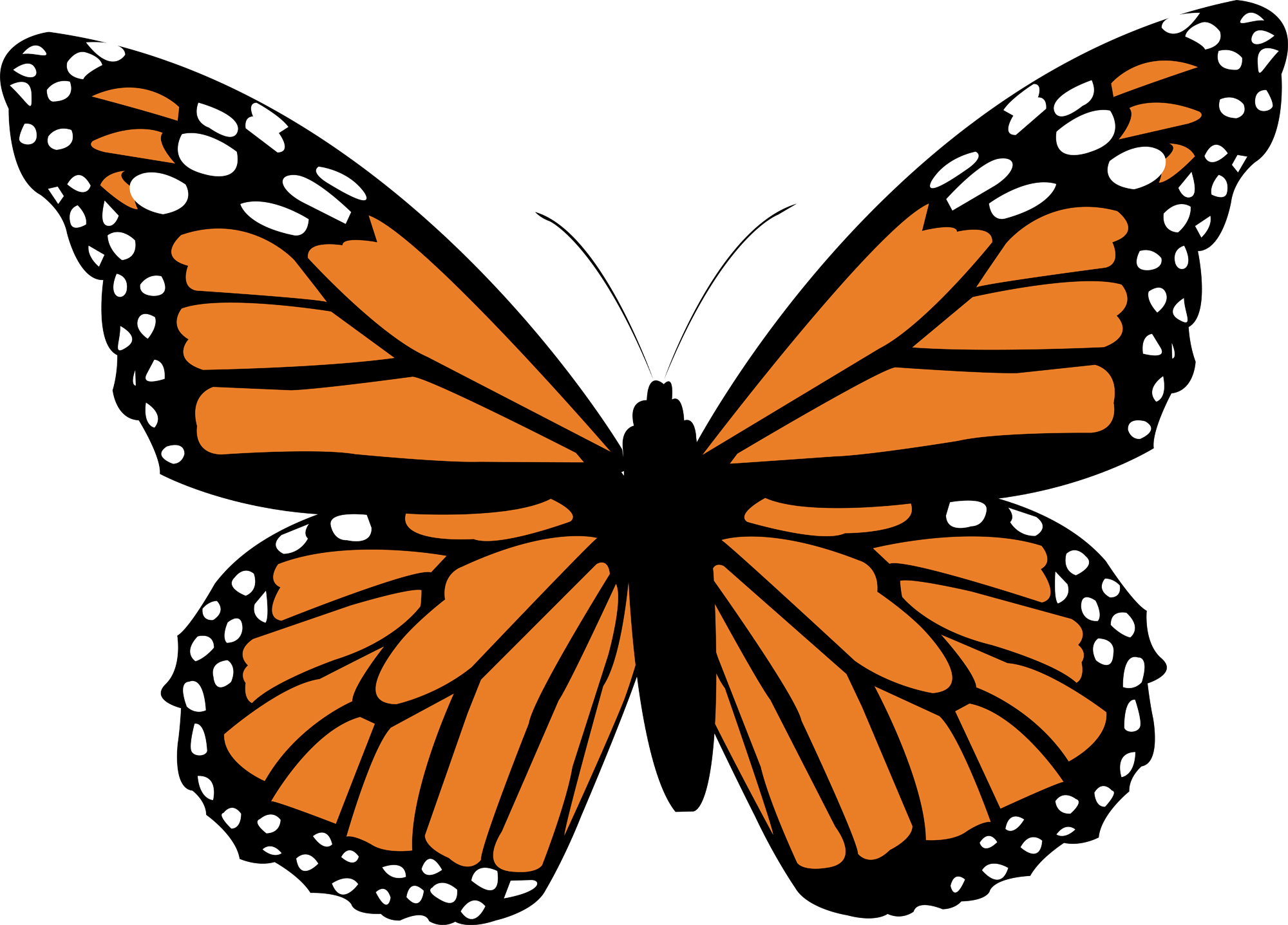 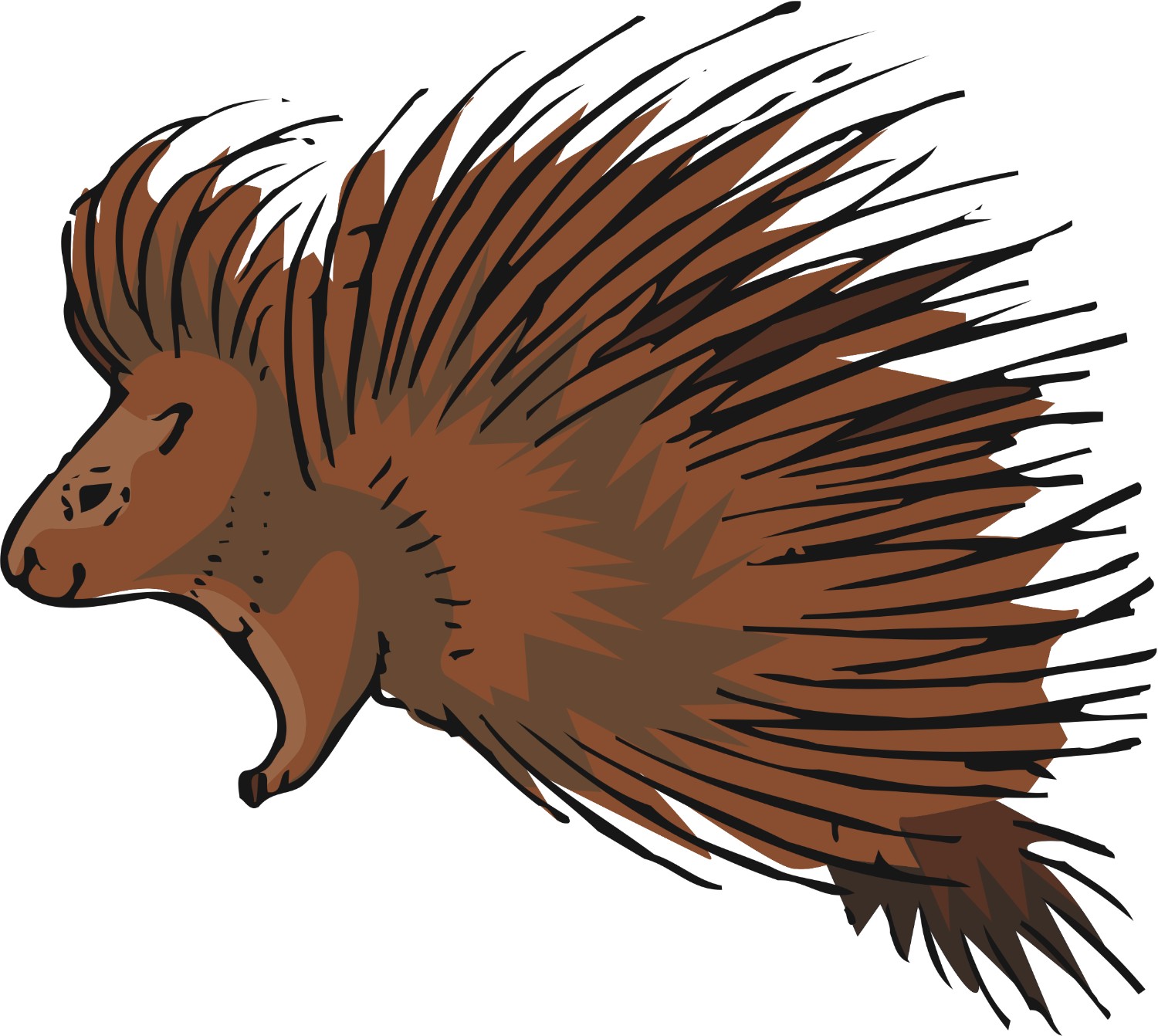 